高雄市政府教育局110學年度辦理雙語國家政策－口說英語展能樂學計畫【英語文教師提升課堂英語聽、說教學策略及應用－國中小場】實施計畫依據「前瞻基礎建設─人才培育促進就業建設2030雙語國家政策計畫(110至113年)」暨「教育部國民及學前教育署補助國民中小學推動英語教學實施要點」辦理。教育部國民及學前教育署110年10月7日臺教國署國字第1100129901號函110學年度「雙語國家政策—口說英語展能樂學計畫」辦理教育部國民及學前教育署補助國民中小學推動英語教學實施要點。目標強化教師英語教學授課知能，並提升課堂聽、說教學之應用。創造沈浸式英語環境，強化學生英語聽力及口說能力與興趣。從國際教育及數位學習的觀點出發，藉由運用科技資訊融入課堂教學提升學生學習興趣與動機，利於教師向下扎根增進學生與國際接軌之能力。辦理單位指導單位：教育部國民及學前教育署主辦單位：高雄市政府教育局承辦單位：高雄市英語教學資源中心（高雄市曹公國民小學）研習訊息：國中場國小場參與對象：本市各國中小英語教師(含代理、兼代課、實習教師) 優先錄取，7/6場次預計人數為48人、7/7場次預計人數為60人、7/8場次預計人數為30人。報名方式：採線上報名，即日起至教育部全國教師在職進修資訊網（https://www1.inservice.edu.tw/）報名。國中7月6日場次，請於6月30日前完成報名。國小7月7日場次，請於7月1日前完成報名。國小7月8日場次，請於7月4日前完成報名。課程內容與時間：課程時間表詳附件一。研習時數：請各校惠予參與教師公假出席（課務自理），另承辦學校工作人員亦核予公假出席，完成研習後各場次覈實核予研習時數。研習經費：本計畫依據教育部「前瞻基礎建設─人才培育促進就業建設2030雙語國家政策計畫」暨「教育部國民及學前教育署補助國民中小學推動英語教學實施要點」點由教育部國民及學前教育署及教育局經費補助，詳如經費概算表。注意事項： 大東文化藝術中心公共空間因疫情關係禁止飲食，如需飲食請在藝文教室內食用並協助做好垃圾分類，鄰近之圖書館備有飲水機學員可攜帶環保杯前來。交通資訊：歡迎搭乘大眾交通運輸工具前往，大東文化藝術中心內亦有付費汽機車停車場。大東文化藝術中心：鄰近台鐵鳳山站，亦可搭乘捷運橘線至大東站2號出口出站，即可抵達。鳳山區曹公國民小學：鄰近捷運橘線鳳山站及台鐵鳳山站，因校內停車空間有限，建議以大眾交通運輸方式前來。防疫措施：屆時依據中央流行疫情指揮中心及本市之防疫相關規定辦理。現場參與教師須配合量體溫、填寫健康聲明書（附件二）。若因疫情或其他因素調整研習辦理方式，將於英資中心網站（https://english.tgp.kh.edu.tw/）公告相關訊息。注意事項：各場次所需軟、硬體，請參閱下表。預期效益提升本市國中小英語教師英語聽、說授課技巧。因應2030雙語國家政策計畫，藉由教師課堂教學增能提升學生學習興趣與動機，增進學生英語聽、說之能力。提升學生英語聽說知能，涵養未來國際移動之實力。將數位融入課堂，使教師、學生得以將所學接軌國際，並使教師能以更豐富的資源教授課程。獎勵：活動結束後，承辦本研習工作人員依「高雄市立各級學校及幼兒園教職員工獎懲標準補充規定」辦理敘獎。本計畫經教育局核准後實施，修正時亦同。附件一國中場－Strategies for Teaching and Assessing Listening Effectively研習日期： 111年7月6日（三）上午國中場－國際專案於英語科教學之運用研習日期： 111年7月6日（三）下午線上會議室連結：https://english-tgp.webex.com/meet/meeting71國小場－iPad融入英語課堂教學設計與應用研習日期： 111年7月7日（四）上午線上會議室連結：https://english-tgp.webex.com/meet/meeting71國小場－聽說英語好好玩研習日期： 111年7月7日（四）下午線上會議室連結：https://english-tgp.webex.com/meet/meeting71國小場－i 在生活Fun趣體驗研習日期： 111年7月8日（五）附件二高雄市英語教學資源中心研習健康聲明書為響應嚴重特殊傳染性肺炎中央流行疫情指揮中心推行之防疫新生活運動，且為配合衛生主管機關採行各項防疫措施，本活動採實名制，請詳實填寫本健康聲明書，感謝您的協助與配合。透過健康聲明書所蒐集、處理及利用之個人資料類別包含您的識別類個人資料、聯絡電話、個人健康狀況、旅遊史及活動與接觸史等資料，除上述防疫目的外不另作他用。一、基本資料所屬學校：_____________________　　姓名：_______________________身分證號碼：___________________　　聯絡電話：___________________二、疫苗接種調查    1. 是否已完成注射第一劑疫苗       □是 日期為_____年___月___日               □否（請至第4題）    2. 是否已完成注射第二劑疫苗       □是 日期為_____年___月___日 　　　　　　  □否（請至第4題）    3. 是否已完成注射第三劑疫苗       □是 日期為_____年___月___日（請至第三題） □否    4. 是否已提供快篩證明（由工作人員填寫）       □是   □否  ※未能提供快篩證明者，不可進入研習場地。三、個人健康狀況：最近 14 天內是否有以下不適症狀？□否    □是: □發燒 □咳嗽 □流鼻水/鼻塞 □呼吸急促 □腹瀉 □嗅、味覺異常       □全身倦怠 □四肢無力 □其他_________________    ※註：如勾選以上任一症狀，請盡速就醫。（續下頁）四、旅遊史您最近28日有無至國外旅遊，或您的家屬及親友最近14日內有無至國外旅遊? □無（請至第五題） □有：                              返國後依規定執行下列何種檢疫措施：□自主健康管理   □居家檢疫   □居家隔離五、活動與接觸史您近期接觸過家人或親友為具風險個案被追蹤者（如居家隔離、居家檢疫）的情形，如有請敘明：                                     
承上，親友被追蹤期間是否有症狀：□否  □是，症狀：           六、個人資料蒐集及利用聲明高雄市英語教學資源中心(下稱本中心)非常重視您的隱私權，為維護您個人資料之安全性，謹遵循「個人資料保護法」規範，告知您相關權益，俾取得您同意本站蒐集、處理及利用您所提供之個人資料：本中心基於響應嚴重特殊傳染性肺炎中央流行疫情指揮中心推行之防疫新生活運動，且為配合衛生主管機關後續如有需要採行各項防疫措施，故在個資法規範下蒐集、處理及利用您所提供之個人資料。任何人若拒絕健康聲明書填寫者，將無法參與本次參訪活動。如您於蒐集目的消失前要求本中心停止蒐集/處理/利用或刪除您的個人資料，亦同。如您填寫並送交健康聲明書者，視為同意本中心蒐集、處理及利用個人資料告知事項，惟您的個人資料，僅供本中心內部使用，於上述蒐集目的之必要合理範圍內加以利用至蒐集目的消失為止。依據個人資料保護法第3條規定，您可向本中心請求查詢或閱覽、製給複製本、補充或更正、停止蒐集/處理/利用或刪除您的個人資料。七、本人確認以上聲明均屬實，並同意承擔因提供不實資訊而導致的相關法律責任。簽名：__________________    日期：_____年___月___日項次日期/時間研習主題講師地點課程代碼1111年7月6日(三)09:00~12:10Strategies for Teaching and Assessing Listening Effectively義大國際中小學邱安妮老師大東文化藝術中心1樓 藝文教室A(83057高雄市鳳山區光遠路161號)34372452111年7月6日(三)13:50~16:30國際專案於英語科教學之運用高雄市正興國中陳貞君老師Cisco Webex數位課程https://english-tgp.webex.com/meet/meeting713437266項次日期/時間研習主題講師地點課程代碼1111年7月7日(四)09:00~12:10iPad融入英語課教學設計與應用屏東縣潮和國小沈志平老師Cisco Webex數位課程https://english-tgp.webex.com/meet/meeting7134372722111年7月7日(四)13:50~16:30聽說英語好好玩屏東縣玉田國小黃慧麗老師Cisco Webex數位課程https://english-tgp.webex.com/meet/meeting7134372733111年7月8日(五)09:00~16:20i 在生活Fun趣體驗台中市葳格國際學校黃文貞副校長鳳山區曹公國小4樓 共讀站(830高雄市鳳山區曹公路6號)上午3437281下午3437282日期場次注意事項備註111年7月6日(三)09:00~12:10Strategies for Teaching and AssessingListening Effectively攜帶為學生上課時所使用的課堂教材或課本作為當天研習講座之講義需線上實作請自備筆記型電腦講師將採全英語授課研習內容以國中及進階課程為主，本場次建請國中教師報名參加。111年7月7日(四)09:00~12:10iPad融入英語課堂教學設計與應用請自備iPad（務必更新iOS至最新版本）先行下載以下App：Cisco Webex數位課程111年7月7日(四)13:50~16:30聽說英語好好玩請自備平板（建議使用iPad）或筆記型電腦Cisco Webex數位課程111年7月8日(五)09:00~16:20i 在生活Fun趣體驗請自備iPad（務必更新iOS至最新版本）先行下載以下App：本研習為全天研習，請於全國教師在職進修網報名時同時報名上午場及下午場活動時間課程內容研習地點講師08:30-09:00報到報到報到09:00-10:30How to Teach and Test Listening Skills大東文化藝術中心1樓 藝文教室A義大國際中小學邱安妮老師10:30-10:40休息休息休息10:40-12:10分組討論與實作Hands-on Lesson Design大東文化藝術中心1樓 藝文教室A義大國際中小學邱安妮老師12:10賦歸賦歸賦歸活動時間課程內容研習地點講師13:30-13:50報到報到報到13:50-14:50英語教學與國際接軌－淺談國際專案Cisco Webex高雄市正興國中陳貞君老師14:50-15:00休息休息休息15:00-16:30實例分享－國際專案於英語科教學之運用Cisco Webex高雄市正興國中陳貞君老師16:30賦歸賦歸賦歸活動時間課程內容研習地點講師08:30-09:00報到報到報到09:00-10:30資訊融入數位學習－教學案例分享Cisco Webex屏東縣潮和國小沈志平老師10:30-10:40休息休息休息10:40-12:10numbers, keynote, seesaw操作設計Cisco Webex屏東縣潮和國小沈志平老師12:10賦歸賦歸賦歸活動時間課程內容研習地點講師13:30-13:50報到報到報到13:50-14:50英語聽說教學活動設計Cisco Webex屏東縣玉田國小黃慧麗老師14:50-15:00休息休息休息15:00-16:30聽說教學測驗實務分享Cisco Webex屏東縣玉田國小黃慧麗老師16:30賦歸賦歸賦歸活動時間課程內容研習地點講師08:30-09:00報到報到報到09:00-10:30iPad操作入門：從有感生活開始你我的行動學習曹公國小4樓 共讀站台中市葳格國際學校黃文貞副校長10:30-10:40休息休息休息10:40-12:10體驗不同的Apps進行多元評量的互動教學曹公國小4樓 共讀站台中市葳格國際學校黃文貞副校長12:10-13:30午休時間午休時間午休時間13:30-13:50報到報到報到13:50-14:40小組共學運用Pages共編電子書製作學習歷程檔案曹公國小4樓 共讀站台中市葳格國際學校黃文貞副校長14:40-14:50休息休息休息14:50-16:20從互學到共創運用科技進行創新課程設計曹公國小4樓 共讀站台中市葳格國際學校黃文貞副校長16:20賦歸賦歸賦歸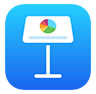 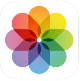 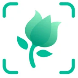 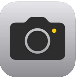 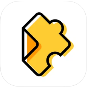 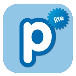 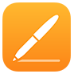 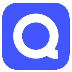 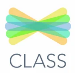 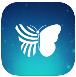 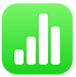 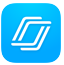 